Complete Analysis On The Corporate Photo BoothYou love hosting parties and want to enjoy every moment of your life. Many guests will be attending a function. It is important that they are engaged and do not become bored. Event planners often suggest that clients set up a photo booth or selfie pod to entertain their guests. A photo booth will ensure that your guests have fun, and keeps them entertained. A photo booth is a great way to capture memorable moments and have fun. A photo booth is an excellent way to capture moments and gives people something to talk back about. There are many booths offering services that can be hired by you and the booth will be ready for installation at your party. All guests like striking poses while using props; providing them with a photo booth can help boost the confidence of all attendees, including the introverted ones! 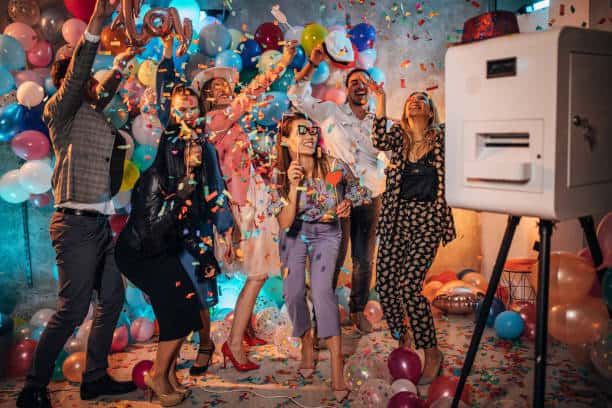 These photo booths can bring out the best moments in your life and make it look professional. The best thing about hiring photo booths for hire is that guests don't have the burden of entertaining them. If you opt for booth hire, you can click authentic pictures of your guests. This enables people to enjoy events and functions without any pressure to communicate with each other. Everyone loves taking photos, regardless of their age. Photo booths can be used to provide a lasting memory for your loved ones. You can also rent a photo booth or selfie pod to create a safe environment for taking photos. To make your photos stand out from the crowd, you can add lights or props. Generally, parties having photo booths are a huge hit and have long lines of guests wanting to get their pictures clicked. Make a search on the below mentioned site, if you’re searching for more details regarding corporate photo booth glasgow.You can't miss a selfie booth in this technological age, where every event is incomplete without photos. A photo booth or selfie kiosk is essential for any event, personal or professional. Numerous providers offer discounts for clients who hire photo booths and selfie Pods. You do not have to worry about spending a lot of money to install the pods at your party. The photo booth companies can install the pods anywhere, even in small apartments. You might find that your guests become disconnected from their surroundings and/or bored by not having selfie pods. Providing them with photo booths can add a life to your function and encourage people to click photos. These booths are simple to use and require no professional assistance. You can invest in a selfie pod and increase your guest attendance.